     Vadovaudamasi Lietuvos Respublikos vietos savivaldos įstatymo 16 straipsnio 2 dalies 19 punktu, Lietuvos Respublikos valstybės ir savivaldybių įstaigų darbuotojų darbo apmokėjimo įstatymo 14 straipsnio 3 dalimi ir Pagėgių savivaldybės tarybos 2017 m. spalio 2 d. sprendimu Nr. T-144 „Dėl Pagėgių savivaldybės tarybos veiklos reglamento patvirtinimo” patvirtintu Pagėgių savivaldybės tarybos veiklos reglamento 320.3 papunkčiu, Pagėgių savivaldybės taryba  nusprendžia:      1. Pritarti Pagėgių savivaldybės Natkiškių Zosės Petraitienės pagrindinės mokyklos direktorės 2017  m. veiklos ataskaitai (pridedama).     2. Nustatyti užduotis Pagėgių savivaldybės Natkiškių Zosės Petraitienės pagrindinės mokyklos direktorei Genovaitei Švalkūnienei 2018 metams (pridedama).3. Sprendimą  paskelbti Pagėgių savivaldybės interneto svetainėje www.pagegiai.lt.                 Šis sprendimas gali būti skundžiamas Lietuvos Respublikos administracinių bylų teisenos įstatymo nustatyta tvarka.Savivaldybės meras 					Virginijus Komskis                                                                                                            PRITARTA                                                                                                            Pagėgių savivaldybės tarybos                                                                                                            2018 m. kovo 29 d.                                                                                                            sprendimu Nr. T-34NATKIŠKIŲ ZOSĖS PETRAITIENĖS PAGRINDINĖs MOKYKLOsdirektorės 2017 metų veiklos ataskaitaI. BENDROS ŽINIOS1. Įstaigos pristatymas:1.1. Natkiškių Zosės Petraitienės pagrindinė mokykla - biudžetinė įstaiga, įregistruota Juridinių asmenų registre, kodas 190694778. Mokyklos adresas: Zosės Petraitienės g. 4, Natkiškių k., Natkiškių sen., LT-99232, Pagėgių sav., tel. (8 441) 42125, 42194, faks. (8441) 42 125, el. p. natkiskiupagrindine@gmail.com. Mokyklos tipas - pagrindinė mokykla. Vykdomos programos: ikimokyklinio, priešmokyklinio ugdymo, pradinio ugdymo, pagrindinio ugdymo.1.2. Mokyklos direktorė – Genovaitė Švalkūnienė: vadybinio darbo stažas - 33 m.,   vadybinė kvalifikacinė kategorija- 3.1.3. Darbuotojų skaičius:Pedagoginių darbuotojų skaičius nesikeitė. Nepedagoginių darbuotojų skaičius sumažėjo – viena darbuotoja grįžo iš vaiko auginimo atostogų. Nepedagoginių darbuotojų etatų skaičius nesikeitė.II. ĮSTAIGOS TIKSLAI IR VEIKLOS UŽDAVINIAI2. 2017 metų tikslai:2.1. Siekti mokinio asmeninės brandos, individualias galimybes atitinkančių ugdymo(si) pasiekimų ir nuolatinės ugdymo(si) pažangos.2.2. Sudaryti sąlygas mokinių saviraiškiam gyvenimui mokykloje. 2.3. Telkti mokyklos bendruomenę nuolatiniam mokymuisi ir asmeniniam tobulėjimui.3. 2017 metų uždaviniai:mokinio mokymosi asmeninės pažangos stebėjimo ir fiksavimo, rezultatų analizavimo ir panaudojimo gerinimas; dėstomo dalyko turinio perteikimas taikant mokymo(si) metodus, ugdančius mokinių atsakomybę už savo mokymąsi;mokymosi, socialinės pedagoginės pagalbos teikimas; ugdymo(si) veiklų, skatinančių mokinių kūrybiškumą ir iniciatyvas, įgyvendinimas;  mokinių individualių gebėjimų ir vertybių formavimas per neformaliojo ugdymo veiklas; mokytojų ir kitų specialistų bendravimo ir bendradarbiavimo kompetencijos plėtojimas;pedagogų telkimas savianalizei ir saviugdai; tobulinti bendruomenės narių bendravimo ir bendradarbiavimo kompetencijas.III. UŽDAVINIŲ ĮGYVENDINIMAS4.  Besimokančių mokinių skaičius.Mokinių skaičius sumažėjo, nes pagrindinio ugdymo programą baigė 11 dešimtokų, o į pirmą klasę atėjo tik 5 pirmokai. Metų eigoje 4 mokiniai išvyko (tėvai keitė gyvenamąją vietą ar mokyklą), 6 atvyko.5. Pagrindinio ugdymo pasiekimų patikros rezultatai  ir atitikmuo su metiniais pažymiais: Pagrindinio ugdymo pasiekimų patikrinime dalyvavo 11 mokinių. Giletos Cancingerytės matematikos ir lietuvių kalbos žinios įvertintos 9, Algimanto Kasiliausko ir Deimantės Saročkaitės – matematika įvertinta 9. Vieno mokinio, kuris į mokyklą atvyko tik kovo mėnesį turėdamas 7 neigiamus pažymius, matematikos gebėjimai įvertinti 3. Bendras lietuvių kalbos metinis vidurkis – 6.18, pagrindinio ugdymo pasiekimų patikrinimo – 6.36; matematikos metinis - 5.81, pagrindinio ugdymo pasiekimų patikrinimo – 6.36. Metiniai įvertinimai ir PUPP-o rezultatai iš esmės nesiskiria. 6. Mokinių tolesnis mokymasis 2017 m. 6.1. 10 klasės  1 mokinys išvyko mokytis į Daniją, 8 tęsia mokymąsi Pagėgių Algimanto Mackaus gimnazijoje, 1 – Klaipėdos Ernesto Galvanausko profesinio rengimo centre. Dėl susiklosčiusių šeimyninių aplinkybių viena mokinė nesimoko, bet dirba pas ūkininką.   6.2. Neformalusis  švietimas.Neformaliojo ugdymo veikloje dalyvavo 98.46% mokykloje besimokančių 1-10 klasių mokinių. Mokinių poreikiams tenkinti skirta 17 val. Neišnaudotos 2 val. Populiariausi išlieka Mažosios virtuvėlės, sporto ir gamtininkų būreliai. Mokinių susidomėjimo sulaukė gitaristų, interaktyviosios istorijos ir rankdarbių būrelio veikla. Yra mokinių, kurie lanko 3 ir daugiau būrelių.7. Mokinių pasiekimai 2017 m. respublikinėse ir savivaldybės olimpiadose, tarptautiniuose ir respublikiniuose konkursuose, respublikinėse ir zoninėse sportinėse varžybose: 7.1. Tarptautinis matematikos konkursas „Kengūra“. Dalyvavo 29 mokiniai. Į savivaldybės bendrojo ugdymo mokyklų geriausiųjų dešimtuką pateko 9. 7.2. Lietuvos Konstitucijos egzaminas. I etape dalyvavo 22 mokiniai, II-ajame - 1. Teisingumo ministrės Padėkos raštu apdovanotas 1 mokinys.7.3. Nacionalinis moksleivių kūrybos konkursas „Kuriu ateities Europą“- 2 mokiniai laimėjo 3-ąsias vietas.7.4. Nacionalinis piešinių konkursas „Mes užaugome laisvi“ – 2 mokinės apdovanotos Padėkos raštais.7.5. Nacionalinis Vinco Kudirkos dailyraščio konkursas „Rašom“ – dalyvavo visi mokiniai.7.6. Dalykinių olimpiadų II- ųjų turų nugalėtojai.Dalyvavo 16 mokinių,  iškovotos 5 prizinės vietos:Informacinių technologijų olimpiada – Gileta Cancingerytė, 10 kl.- 2-oji vieta, mokytoja Rasa Armonienė;Fizikos olimpiada – Algimantas Kasiliauskas, 10 kl.- 2-oji vieta, mokytoja Rasa Armonienė;Fizikos olimpiada – Julija Poškaitė , 9 kl.- 3-oji vieta, mokytoja Rasa Armonienė;Fizikos olimpiada – Gvidas Dargužas , 8 kl.- 1-oji vieta, mokytoja Rasa Armonienė;Matematikos olimpiada – Algimantas Kasiliauskas, 10 kl.- 1 –oji vieta, mokytoja Virginija Dienienė.7.7.  Sportiniai pasiekimai:1. Augustė Baužaitė:Lietuvos  vaikų  lengvosios atletikos olimpinių vilčių pirmenybėse rajonų grupėje šuolio į tolį rungtyje laimėjo 1-ąją vietą;Lietuvos mokyklų žaidynių kaimo vietovių mokyklų lengvosios atletikos varžybose šuolio į tolį rungtyje laimėjo II-ąją vietą;lengvosios atletikos jaunučių „Žemaitijos taurė 2017“ I etapo varžybose šuolio į tolį rungtyje laimėjo III-ąją vietą; lengvosios atletikos jaunučių „Žemaitijos taurė 2017“ II etapo varžybose šuolio į tolį rungtyje laimėjo III-ąją vietą;lengvosios atletikos jaunučių „Žemaitijos taurė 2017“ III etapo varžybose šuolio į tolį rungtyje laimėjo III-ąją vietą.2. Eitvydas Šalkauskas:lengvosios atletikos jaunių „Žemaitijos taurė 2017“ II etapo varžybose šuolio į aukštį rungtyje laimėjo II-ąją vietą;lengvosios atletikos jaunių „Žemaitijos taurė 2017“ III etapo varžybose šuolio į aukštį rungtyje laimėjo II-ąją vietą.3. Ignas Racevičius:Lietuvos mokyklų žaidynių kaimo vietovių mokyklų lengvosios atletikos varžybose šuolio į tolį rungtyje laimėjo II-ąją vietą.4. Lietuvos kaimo vietovių mokyklų žaidynių kvadrato ( gim. 2006 ir jaunesnių) zoninėse varžybose iškovota III-oji vieta.5. Lietuvos kaimo vietovių mokyklų žaidynių berniukų kvadrato zoninėse varžybose iškovota III-oji vieta. 6. Lietuvos mokyklų žaidynių kaimo vietovių mokyklų merginų tinklinio zoninėse varžybose iškovota III-oji vieta.7. 2016-2017 m. m. Lietuvos mokyklų žaidynių sporto šakų suvestinėje mūsų sportininkams atiteko 14 vieta iš 82 dalyvavusių mokyklų. 8. Vadybiniai veiksmai 2017 metais lėmę teigiamų pokyčių veiklos srityse:8.1. Mokyklos kultūra. Mokykloje sudarytos sąlygos kiekvienam bendruomenės nariui būti aktyviu ugdymo proceso tobulinimo, mokyklos kultūros puoselėjimo dalyviu. Telkiant mokyklos bendruomenę buvo organizuota netradicinė ugdymo diena - iškyla „Šeima- gyvybės medis“, kurios metu stengtasi kuo daugau ugdytinių ir jų tėvų, mokytojų ir kitų darbuotojų įtraukti sprendžiant ugdymo, tradicijų kūrimo, materialinės bazės gerinimo ir kitus klausimus. Tradiciniame bėgime, skirtame Zosei Petraitienei atminti, aktyviai dalyvavo ne tik mokiniai, bet įsijungė ir mokytojai. Palaikyti vaikų atėjo ir tėveliai. Bendruomenę subūrė projektinė veikla - Šiaurės šalių bibliotekų savaitė. Tai Šiaurės šalių asociacijos Norden kasmetinė tradicinė Šviesos ir knygos šventė, primenanti senąją pasakojimų tradiciją, kviečianti susiburti ir drauge persikelti į knygų pasaulį -  rytiniai knygų  skaitymai žibintų šviesoje vyko netradicinėse mokyklos erdvėse (aktų salėje, bibliotekoje, lauko klasėje, laiptinėje).Įsiklausyti į Vydūno žodžius apie asmenybę, jos ugdymą, gyvenimo būdą, vertybes, jaunystės grožį kvietė kartu su lietuvių kalbos mokytoja inicijuotos paskaitos „Nuo Vydūno iki dabarties“  autorius, sveikos gyvensenos ir meno kursų mokytojas Eligijus Valskis.Siekiau, kad renginiai būtų kokybiški, atskleistų mokinių individualius gebėjimus, ugdytų žmogiškąsias vertybes, dalyviai patirtų buvimo kartu džiaugsmą. Ypač pavyko Mamų dienos šventė „Būk, Motinėle, per amžius laiminga“, Kalėdinis nominacijų vakaras „Po Angelo sparnu- 8“, popietė „Versi knygos lapus ir stebuklas pabus“, viktorina „Ką žinai apie sportą“, projektas „Rudenėlio taku“.Mokiniai buvo skatinami saugoti ir puoselėti mokyklą, elgtis atsakingai ir kultūringai, įsitraukti į mokomųjų erdvių apipavidalinimą, eksponuoti savo darbus (dailės darbų parodėlės I-ajame aukšte, technologijų darbais papuošta laiptinė, pradinukų Rankyčių medis, pražydęs medis „Su Valentino diena ir kt.).Siekdama, kad mokiniai aktyviai praleistų pertraukas, daugiau bendrautų tarpusavyje ar su mokytojais, išvengtų pasitaikančių netinkamo elgesio atvejų, valgykloje įkūriau kampelį „Ieškok, atrask, suprask“, o antrame aukšte  atsirado dar viena turiningo poilsio zona.Kartu su mokyklos taryba, mokiniais ir aptarnaujančio personalo darbuotojais įgyvendinome idėją- pasitik naujuosius nusifotografavęs su Besmegenių šeimyna.Sėkmingai tęsiama tradicija pagal metų laikus ar reikšmingas Lietuvai datas puošti mokyklos langus, I-ojo aukšto fojė esantį medį, kitas vidaus erdves. Mokyklos aplinka gražinama pačių išaugintomis gėlėmis. Atnaujinau ir reguliariai talpinau informaciją mokinių susidomėjimo sulaukusiame informaciniame stende „Skubame pranešti! Dėmesio visiems! Jūs tik paklausykit!“.Nuolat puoselėjau demokratišku ir kolegialiu sprendimų priėmimu sąlygotus darbuotojų santykius, gerų santykių bendruomenėje išlaikymą, gerą mikroklimatą. Ir toliau įgyvendinome  nuostatą „Mokinys- jaunesnysis draugas“ .Informacija apie mokyklos kultūros savitumą teikta spaudoje, internetinėje svetainėje www.natkiskiai.pagegiai.lm.lt. 8.2. Ugdymas ir mokymasis. Mokytojai siekė mokymo(si) kokybės, aktyviai įgyvendino ugdymo programas, taikė aktyviuosius ugdymo metodus, diegė informacines technologijas. Nuolat buvo raginami dalyvauti įvairiuose projektuose, seminaruose, mokymuose, kur skleidžiamos metodikos ir pedagogikos naujovės. Dalijosi su kolegomis žiniomis ir gerąja darbo patirtimi kviesdami į atviras ar integruotas pamokas, renginius: matematikos pamoka- projektas „Rūkymo žala organizmui, kaštų skaičiavimas“, fizikos pamoka „Fizika linksmai“, integruota anglų ir lietuvių kalbos pamoka „Šekspyras šiandien“, renginiai: „Helovino naktis mokykloje“, „Smaližių diena“, „Pasitikim vasarą linksmai“, „Tu mums brangi, Lietuva“, Šimtadienis ir kt. Sudarytos sąlygos vesti pamokas netradicinėje aplinkoje, dalyvauti įvairiuose edukaciniuose projektuose savivaldybėje ir šalyje. Edukaciniai užsiėmimai vyko Martyno Jankaus muziejuje („Didžiosios knygnešių gadynės patriotai“, „Knyga- kaip duona“, „Knygnešių keliais 2017“), Pagėgių viešojoje bibliotekoje (netradicinė istorijos pamoka „Tarpukario Lietuvos pabėgimo kambarys“, integruota dailėtyros ir lietuvių kalbos pamoka „Meno istorijos“), Tauragės raj. Norkaičių tradicinių amatų centre (integruota etninės kultūros ir lietuvių kalbos pamoka  „Velykinių kiaušinių marginimas“), Tauragės pilies muziejuje (netradicinė istorijos pamoka „Tauragės pilies muziejus ir rezistencijos ekspozicija“), Tauragės Europos informaciniame centre (netradicinė anglų klb. pamoka). PUG ugdytiniai ir 1 klasės mokiniai dalyvavo edukaciniame užsiėmime Smalininkų technikos muziejuje, susitiko su Jurbarko rajono Viešvilės užkardos  pasieniečiais, lankėsi Tauragės gyvūnų globos draugijoje.Mokyklos bendruomenė aktyviai dalyvavo pilietiniuose respublikiniuose projektuose „Darom“, „Mes už Lietuvą“, „Pažink valstybę“.Veiksminga popamokinio ugdymo ir neformaliojo švietimo dermė skatino mokinius sėkmingai atstovauti mokyklai įvairiuose savivaldybės renginiuose: „Laivu –Nemunu po Mažosios Lietuvos istoriją“ (Padėkos raštas), „Geografijos labirintai“ (iškovota I-oji vieta), „Pagėgiai laiko labirintuose“, „Sveikuolių sveikuoliai“, „Šviesoforas“, instaliacijoje „Tautiška giesmė“, susitikime su Socialinės apsaugos ir darbo viceministru, jaunimo reikalų departamento direktoriumi.Metodinėse grupėse mokytojai analizavo veiksmingų mokymo ir refleksijos metodų panaudojimą atskirų dalykų pamokose, dalijosi atvirų pamokų patirtimi, svarstė įgytos patirties panaudojimą mokytojų tarybos posėdžių metu.Mokytojų tarybos posėdžių metu analizuoti mokinių pasiekimų pokyčiai; praktinis žinių taikymas; skaitymo ir rašymo strategijų taikymas įvairių dalykų pamokose; mokinių pasiekimai konkursuose, projektuose ir olimpiadose; namų darbų skyrimo efektyvumas; mokytojų kvalifikacijos tobulinimo situacija. Priimti nutarimai sudarė prielaidas veiklai tobulinti. Svarbu ne tik mokinių mokymosi rezultatai, bet ir jų saugumas, savijauta mokykloje. Stebėjome naujai atvykusių mokinių pasiekimų rezultatus, savijautą (sėkmes ir nesėkmes), elgesį, skyrėme adaptacinį laikotarpį. Ugdymo(si) rezultatai buvo aptarti direkcijos posėdyje.Siekiant didinti mokinių motyvaciją per karjeros ugdymą buvo organizuotos tikslingos klasių valandėlės, profesinio veiklinimo išvykos į Tauragės baldų įmonę „Taurų kedras“, siuvimo įmonę „Švytis“.Pasitelkę naujus mokymo metodus projekto „Pažink valstybę“ dalyviai diskutavo apie visuomenei aktualias problemas, nagrinėjo savivaldybės ir valstybės finansų temą lankydamiesi Pagėgių savivaldybėje, Pagėgių kredito unijoje, Natkiškių seniūnijoje, Lietuvos banke, Finansų ministerijoje.Ypač vertintina bendruomenės narių iniciatyva diegiant naujoves, ieškant mokiniams  patinkančių ir aktualių veiklų: akcija- konkursas „Netradicinė Lietuvos vėliava iš netradicinių medžiagų“, virtuali pamoka „Iš  Suomijos sugrįžus“ (vedė buvusi mokinė Asta Bietienė), susitikimas su Tauragės krašto muziejaus Gamtos skyriaus vedėju Aleksandru Naryškinu, tiksliųjų mokslų savaitė „Mokslo pinklės“, lietuvių kalbos savaitė „Kalboje – visų namai“, Europos kalbų dienos renginiai „Viena Europa- viena šeima“.8.3. Pasiekimai.Organizuotos I-ojo turo dalykinės olimpiados, jose dalyvavo 75 mokiniai. Antruosiuose dalykinių olimpiadų turuose dalyvavo 16 mokinių. 5 iškovojo prizines vietas: 2- 1 vietą, 2- 2 vietą, 1- 3 vietą. Nacionaliniuose mokinių kūrybos ir piešinių konkursuose apdovanoti 4 mokiniai, už Lietuvos Konstitucijos egzamino  II-ojo turo  rezultatus- 1 mokinys.Už aktyvų dalyvavimą nacionaliniame projekte „Pažink valstybę“ ir prasmingų pilietinių iniciatyvų įgyvendinimą mokykla apdovanota LR Prezidentės vyriausiosios patarėjos Rūtos Kočkutės ir Ugdymo plėtotės centro direktoriaus pavaduotojo Ričardo Totoraičio Padėkos raštu.Sudarytos sąlygos mokiniams aktyviai dalyvauti savivaldybės, zoninėse ir respublikinėse sportinėse varžybose. Nors mokinių skaičius sumažėjo, tačiau 2017 m. sportiniai pasiekimai džiuginantys: Lietuvos čempionatuose iškovotos 8 prizinės vietos, zoninėse komandinėse varžybose- 3, o Pagėgių savivaldybės Meno ir sporto mokyklos diplomais apdovanoti 109 sportininkai. Iškovotos prizinės vietos lėmė bendrą 14 vietą respublikoje. Tradiciškai Kovo-11 - osios proga išrinktas ir apdovanotas mokyklos Geriausių sportininkų penketukas.Aukštų ugdymosi rezultatų  pasiekė 10 kl. mok. Gileta Cancingerytė - pažymio vidurkis -9.73; 10 kl. mok. Deimantė Saročkaitė – 9.4; 7 kl. mok. Deividas Bugys – 9.38; 7 kl. mok. Augustė Baužaitė – 9.38; 6 kl. mok. Eglė Monkutė – 9.25. Bendras mokyklos mokinių pažangumas 100%.Palyginus su praėjusiais metais, pagerėjo mokinių lankomumas, pamokos pateisintos 100 %. Nepraleido nė vienos pamokos per visus mokslo metus Armandas Bušniauskas (4 kl.). 10 klasės mokiniai, baigę pagrindinio ugdymo programą, sėkmingai tęsia mokymąsi gimnazijose ar profesinio rengimo centruose. Algimantas Kasiliauskas tęsia mokslus Danijoje ir savanoriauja.Neturime mokykloje rizikos grupės mokinių. Šį faktą lėmė bendras viso mokyklos kolektyvo darbas.Atnaujinome mokyklos bibliotekos fondą grožinės literatūros knygomis: labdaros ir paramos fondas „Švieskime vaikus“ padovanojo 18 knygų, o verslininkė iš Tauragės- 97 knygas.Stengiausi pastebėti kiekvieno bendruomenės nario iniciatyvą, padarytą pažangą, suorganizuotas įdomias veiklas, įgyvendintus projektus ir juos paskatinti. Po trimestrų, mokslo metų pabaigoje mokiniams už aukštus ugdymosi pasiekimus, puikų pamokų lankymą, aktyvią popamokinę veiklą, sportinius pasiekimus, savanorystę įteikiau Padėkos raštus,  prieš Naujuosius metus padovanota nemokama ekskursija į Klaipėdos delfinariumą. Tradiciniame Nominacijų vakare „Po Angelo sparnu- 8“  už įvairius 2017 m. nuopelnus įteikta 10 Angelo statulėlių ir 32 Padėkos. Nepamirštos ir darbuotojų jubiliejinės sukaktys.Mokslo metų pabaigoje už aukštus sportinius pasiekimus Pagėgių savivaldybės Mero Padėka ir pinigine premija apdovanoti 2 mokiniai, Mero Padėka - 1 mokinys. Mokytojų dienos proga už kūrybingą pedagoginę veiklą Mero Padėkos raštai įteikti 3 mokytojams.Gautas savivaldybės finansavimas ir sėkmingai įgyvendinta vaikų vasaros socializacijos programa „Nuotykiai vasarą“.Kultūrinių- pažintinių kelionių metu mokiniai susipažino su Kernave, Trakais, Šiauliais, Vilniumi, Šilale, Kaunu, Klaipėda, Šventąja bei Pagėgių krašto lankytinomis vietomis. Mokytojai ir aptarnaujančio personalo darbuotojai patirties sėmėsi keliaudami po Plungę, Platelius, Tauragę, Rusnę, Šiaulius.Žurnalo „Veidas“ priedas „Reitingai“ str. „Tūkstančiai mokinių Lietuvos mokyklose daro bet ką, tik ne mokosi“ pagal PUPP rezultatus  mums atiteko 13 vieta Lietuvoje. 8.4. Pagalba. Siekiant gerinti ugdymo kokybę ir teikti švietimo pagalbą, pradėta taikyti aktyvi pažangumo analizė. Mokiniai, turintys  nepatenkinamus įvertinimus signaliniame trimestre, detaliai analizavo rezultatus ir galimybes su dalykų mokytojais, sudarė spragų šalinimo planą. Vykę pokalbiai su mokiniais ir tėvais, individualios ir grupinės konsultacijos, organizuotos akcijos „Savaitė be namų darbų“, „Savaitė be neigiamų pažymių“ (apdovanota daugiausiai dešimtukų gavusi mokinė) motyvavo mokinius laiku pašalinti esamas mokymosi spragas  ir pasiekti geresnių rezultatų.  Analizuojant  trimestrų, PUPP rezultatus, stebėta kiekvieno vaiko daroma  pažanga, ieškota poveikio priemonių situacijai gerinti. Situacijos analizė, užsienio kalbos lygio nustatymo duomenys, PUPP duomenys aptarti Mokytojų taryboje.Įgyvendinti Vaiko gerovės komisijos, socialinio pedagogo, visuomenės sveikatos priežiūros specialisto veiklos planai. Posėdžiuose spręsti mokinių mokymosi motyvacijos kėlimo klausimai, aptarti mokymosi, lankomumo problemų sprendimo būdai. Inicijuotos paskaitos prevencinėmis temomis, pravestos teminės klasių valandėlės apie sveiką gyvenimo būdą.        Suprasdama patyčių žalą vaiko asmenybės formavimuisi, inicijavau Olweus patyčių prevencijos programos įgyvendinimą mokykloje. Pirmieji mokinių apklausos rezultatai parodė, kad mokykloje mokiniai jaučiasi pakankamai saugūs, patyčios retos arba visai jų nėra, o suaugusieji beveik visada spėja suteikti pagalbą.Apie paauglystės problemas paskaitoje mokiniams kalbėjo psichologė Lilija Vitkauskienė bei Klaipėdos St. Šimkaus konservatorijos studentai (spektaklis „Nebaigtas dienoraštis“). Pradėta vykdyti klasių mikroklimato stebėsena naudojant „Termometro “metodą.Vykdytos prevencinės akcijos „Veiksmo savaitė BE PATYČIŲ“, „Gegužė - mėnuo be smurto“, „Saugiai į mokyklą“ ir kt.Kartu su pavaduotoja ugdymui dalyvavome renginiuose „Mokykla 2017“ Vilniuje. Išklausėme dviejų nekonferencijų „Būnu, augu, gyvenu...“ ir „Įvairi mokykla įvairiems“ pranešimus, dalyvavome diskusijose švietimo klausimais. Kaip pagerinti mokymosi pasiekimus patirties sėmiausi viešosiose švietimo ministerijos konsultacijose Šilalėje, o įsiklausydama į psichologo E. Karmazos žodžius, įgijau žinių apie darbą su vaikais, turinčiais elgesio sunkumų.8.5. Strateginis valdymas. Būriau mokyklos bendruomenę sudaryti metų veiklos programą, ugdymo planą, korupcijos prevencijos programą, atlikti veiklos kokybės įsivertinimą. Sudariau darbo grupes, patvirtinau įsakymais, vykdžiau šių dokumentų įgyvendinimo priežiūrą.Naudojomės elektroninio dienyno „Mano dienynas“ paslaugomis, mokinių ir mokytojų registro bazėmis, NEC sistema KELTAS, skaitmenine ugdymosi priemonių elektronine erdve „Ugdymo sodai“.Pavyko išlaikyti kvalifikuotų, ilgametę patirtį turinčių, vienas kitam pasirengusių padėti, savo darbą analizuojančių pedagogų komandą.Atliktas mokyklos veiklos kokybės įsivertinimas. Buvo tirtos pasirinktos srities  „Rezultatai“ temos „Asmenybės branda“ rodiklis „Asmenybės tapsmas“ ir temos „Pasiekimai ir pažanga“ rodiklis „Mokinio pasiekimai ir pažanga“.Vykdant įsivertinimą naudoti duomenų rinkimo būdai: mokytojų veiklos įsivertinimo ataskaitos; mokyklos dokumentų  analizė, individualūs pokalbiai su mokiniais, mokytojais. Apklaustieji pripažįsta kitų teisę būti kitokiems, nei jie yra, gerbia kitą asmenį ir yra  geranoriški; noriai bendrauja, bendradarbiauja, dalyvauja bendrose veiklose. Daugumos mokinių išlaikytų pagrindinio ugdymo pasiekimų patikrinimo rezultatai atitinka jų lūkesčius. Trimestrų ir metinių mokinių pasiekimų analizė rodo, kad teigiamais įvertinimais mokosi 100% mokinių. Pastebėta, kad ne visada karjeros (profesijos, darbinės ir visuomeninės veiklos) galimybės siejamos su ugdymosi galimybėmis; reikėtų aktyvinti mokinius sąmoningai rinktis sveiką gyvenimo būdą ir jį populiarinti  tarp bendraamžių.Apibendrinti įsivertinimo rezultatai atitinka 3 lygį. Įsivertinimo duomenys aptarti Mokytojų tarybos posėdyje.Atnaujintos ar naujai paruoštos Smurto ir patyčių prevencijos ir intervencijos; Vaiko gerovės komisijos sudarymo ir jos darbo organizavimo; Elektroninio dienyno; Informacinių ir komunikacinių technologijų naudojimo bei darbuotojų stebėsenos ir kontrolės darbo vietoje; Darbuotojų, mokinių, tėvų asmens duomenų saugojimo; Darbuotojų darbo apmokėjimo; Lygių galimybių politos įgyvendinimo; Konfidencialumo informacijos nustatymo ir naudojimo bei konfidencialumo laikymosi tvarkos.Inicijavau paraiškų teikimą savivaldybės ir respublikiniams projektams bei koordinavau projektų vykdymą. Užtikrinau informacijos teikimą tėvams apie jų vaikų ugdymo(si) pasiekimus ir iškylančias problemas: tėvai buvo informuojami el. dienyno pagalba, individualių susitikimų, susirinkimų, renginių metu.Pritariau Mokyklos tarybos iniciatyvai ir kartu jau antrus metus įgyvendinome projektą „Smaližių diena mokykloje“. Už gautas lėšas įsigijome įgarsinimo aparatūros.Pagerintos sąlygos dalykų mokytojams vesti pamokas informacinių technologijų kabinete: nupirktas naujas projektorius, projektoriaus ekranas, atnaujinta kompiuterinė įranga.Ieškojau galimybių padėti sunkiai materialiai besiverčiančių šeimų mokiniams:  vykdytos akcijos „Padovanok išaugtą rūbelį“, „Dalinuosi žaisliukais, žaidimais“ ir kt. Pavyko rasti rėmėjų: buvusio mokinio V.Voverio šeima projekto „Nuotykiai vasarą“ dalyvius apgyvendino savo sodyboje suteikdama pačias geriausias gyvenimo, buities ir pramogų sąlygas; mokytojas S. Klymantas laisvalaikio zonos įkūrimui padovanojo stalų ir kėdžių; verslininkė R. Letukienė padovanojo žaidimų, knygų, kanceliarinių prekių, nupirko buitinės įrangos Austėjos šeimai, kalėdinėmis dovanėlėmis apdovanojo 2 šeimų vaikučius.Skatinau mokytojus, darbuotojus paremti kaimo bendruomenės idėją ir taip padėti buvusiai mokytojai įsigyti neįgaliojo vežimėlį.Materialiniai ir finansiniai ištekliai naudoti tikslingai ir taupiai, tausojamas mokyklos turtas. Bendruomenė sistemingai informuota apie lėšų panaudojimą. Rūpinantis, kad mokykla atitiktų šiuolaikinius reikalavimus, pagal galimybes suremontuota valgykla, pagalbinės patalpos, laiptinės, sanitariniai mazgai, mokyklos lauko laiptai, ištapetuota viena klasė (organizacija „Tikėjimas. Meilė.Viltis“  padovanojo dažų).2017 m. mokyklą tikrino Pagėgių valstybinė maisto ir veterinarinė tarnyba, Pagėgių savivaldybės administracijos švietimo skyrius (Elektroninio dienyno, mokinių asmens aplankų patikra; Matematikos PUPP –o oraganizavimas ir vykdymas; Išsilavinimo pažymėjimų išdavimas ir apskaita; NVŠ būrelius lankančių mokinių sąrašai Mokinių registre). Trūkumų nerasta.9. Partnerystė su savivaldybės, šalies ir užsienio partneriais.Kartu su Natkiškių kaimo bendruomene, Natkiškių seniūnija, Natkiškių kaimo kultūros namais ruošėmės ir šventėme vasaros šventę „Šventa Ona -  duonos ponia“, pramogavome Užgavėnėse, prekiavome Kaziuko mugėje, paminėjome Vaikų gynimo dieną,  įžiebėme Kalėdų eglutę. Palaikėme dalykinius, vadybinius ir metodinius ryšius su Piktupėnų pagrindinės mokyklos bendruomene (organizuotos bendros septintų klasių mokinių edukacinės išvykos, eksponuota Piktupėnų pagrindinėje mokykloje mūsų mokytojos surengta senovinių atvirukų paroda), vidurinio ugdymo programos įgyvendinimo klausimais mokinius ir klasių vadovus konsultavo Pagėgių Algimanto Mackaus gimnazijos administracija.Organizuoti susitikimai su Tauragės apskrities priešgaisrinės gelbėjimo tarnybos specialistais( vykdyta evakuacija, mokiniai supažindinti su priešgaisrinės tarnybos turima įranga, organizuota paskaita), Viešvilės užkardos pasieniečiais, Šilutės sveikatos biuro darbuotojais, Pagėgių policijos komisariato pareigūnais, Tauragės gyvūnų globos draugijos darbuotojais. Su „Smaližių dienos“  dovanomis lankėmės Pagėgių palaikomojo gydymo, slaugos ir senelių namuose.10. Vykdyti tarptautiniai, šalies bei Pagėgių  savivaldybės projektai ir programos. 10.1. Pagėgių savivaldybės vaikų vasaros poilsio programa „Nuotykiai vasarą“.10.2. Respublikinis projektas „Pažink Valstybę“.10.3. Nacionalinis projektas „Mes už Lietuvą“.10.4. ES pieno tiekimo mokykloms programa „Pienas vaikams“. 10.5. Europos žemės ūkio fondo finansuojama programa pradinukams „Vaisių vartojimo skatinimas mokykloje“. 10.6. Patyčių prevencijos programa Olweus.IV. PAGRINDINIAI FINANSINIAI RODIKLIAI 11.  pedagoginiai darbuotojai ir jų darbo užmokestis12. finansiniai rodikliai:13. mokyklos biudžeto rodikliai:2017 m. patvirtintame biudžete savivaldybės ugdymo aplinkai skirtos lėšos buvo 66025.00.  Metų eigoje sąmata papildyta kreditoriniams įsiskolinimams padengti.V. VEIKLOS TOBULINIMO PERSPEKTYVOS14. Stipriausios mokyklos veiklos sritys: 1. Estetiška, jauki ugdymo ir ugdymosi aplinka.2. Aktyvus dalyvavimas respublikiniuose, savivaldybės renginiuose, konkursuose, olimpiadose, sportinėse varžybose.3. Puoselėjamos mokyklos tradicijos.4. Sudarytos sąlygos efektyviai organizuoti edukacinę pažintinę veiklą.5. Atsakingas ir įtraukiantis klasės vadovų darbas įgyvendinant socialinio ir emocinio ugdymo programas, palaikant savanorystę ir bendradarbiavimą su tėvais.15. Tobulintinos mokyklos veiklos sritys:1. Skatinti tėvus dažniau prisijungti prie e-dienyno, labiau domėtis vaikų ugdymo(-si) pasiekimais.2. Efektyvinti mokinių pažangos ir pasiekimų pamatavimą pamokoje.3. Didesnį dėmesį skirti mokinių elgesio kultūrai.16. Grėsmės1. Gyventojų ir besimokančiųjų skaičiaus mažėjimas neigiamai įtakoja mokyklos klasių komplektavimą. _____________________PRITARTA Mokyklos tarybos  2018 m. vasario mėn. 27 d.  protokoliniu nutarimu (protokolas Nr. 2PATVIRTINTAPagėgių savivaldybės tarybos2018 m. kovo 29 d. sprendimu Nr. T-34 NATKIŠKIŲ ZOSĖS PETRAITIENĖS PAGRINDINĖS MOKYKLOS DIREKTORĖS  GENOVAITĖS ŠVALKŪNIENĖS 2018 M. UŽDUOTYSRizika, kuriai esant nustatytos metinės veiklos užduotys gali būti neįvykdytos:Edukacinės erdvės kūrimui gali trūkti paramos ir rėmėjų lėšų.Žmogiškieji faktoriai (mažėjantis mokinių skaičius).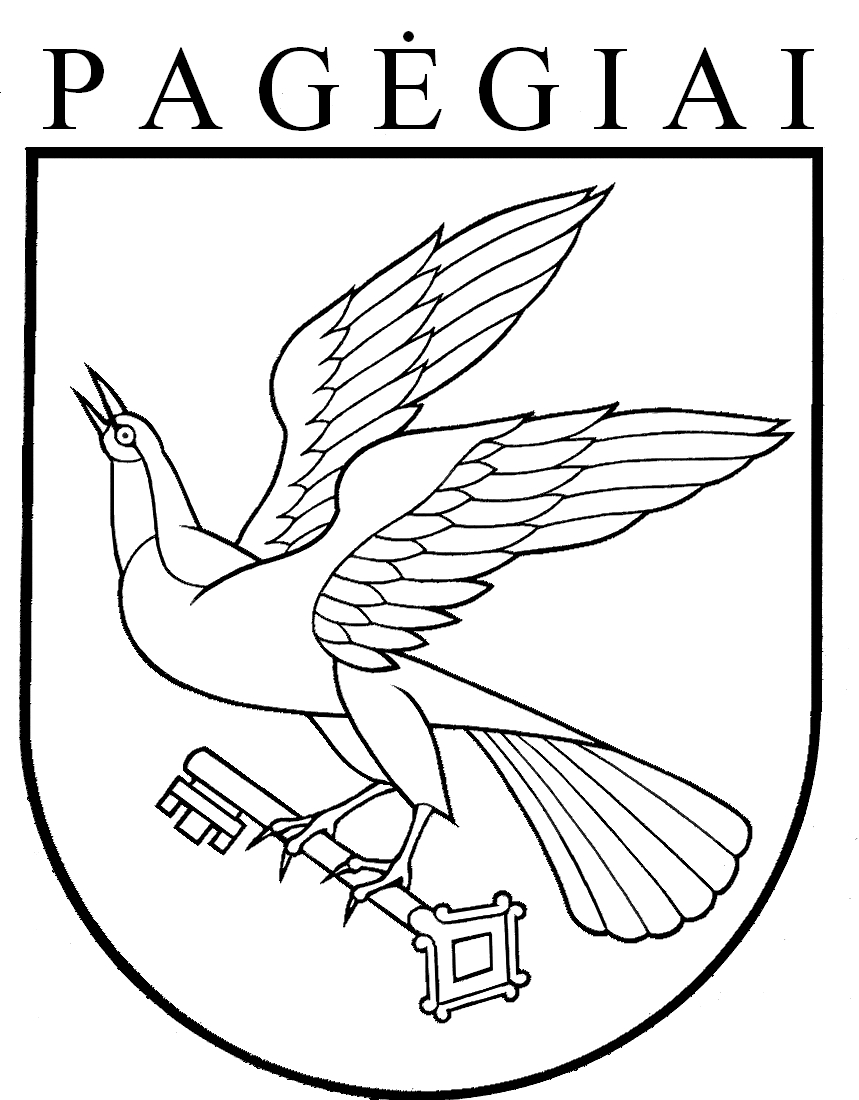 PAGĖGIŲ SAVIVALDYBĖS TARYBAsprendimasDĖL PRITARIMO PAGĖGIŲ SAVIVALDYBĖS NATKIŠKIŲ ZOSĖS PETRAITIENĖS PAGRINDINĖS MOKYKLOS DIREKTORĖS 2017 METŲ VEIKLOS ATASKAITAI IR UŽDUOČIŲ 2018 METAMS NUSTATYMO2018 m. kovo 29 d. Nr. T-34PagėgiaiEil.Nr.2016-12-312017-12-311. Bendras darbuotojų skaičius30292. Pedagoginių darbuotojų skaičius2020Iš jų:vadovų22mokytojų pagrindinėse pareigose1618mokytojų antraeilėse pareigose2183. Atestuotų pedagogų skaičius:1920Turinčio eksperto kvalifikacinę kategoriją--Turinčio mokytojo metodininko kvalifikacinę kategoriją11Turinčio vyresniojo mokytojo kvalifikacinę kategoriją1617Turinčio mokytojo kvalifikacinę kategoriją22Neatestuotų mokytojų skaičius104.Nepedagoginių  darbuotojų skaičius109Priešmokyklinio ugdymo grupėIš jų specialiųjų ugdimosi poreikių turinčių mokiniųGaunančių nemokamą maitinimąPriešmokyklinio ugdymo grupė1-45-89-1011-12Iš visoIš jų specialiųjų ugdimosi poreikių turinčių mokiniųGaunančių nemokamą maitinimą2016-09- 017272717-780262017-09-018242912-73028Pažymiai Lietuvių (gimtoji) kalba Lietuvių (gimtoji) kalba MatematikaMatematikaMetinis PUPPMetinis PUPP10000092113802217121064214 5332041142300012000010000Iš viso11111111Tęsia  mokymąsimokykloje,kurioje  baigė  10  klasiųTęsia  mokymąsi kitoje savivaldybės  ugdymo  įstaigojeTęsia  mokslą profesinėse  mokykloseKartoja  kursą X klasėjeDirbaNesimoko  ir  nedirba081010Būrelio pavadinimasValandų skaičiusValandų skaičiusBūrelio pavadinimas2016– 2017 m.m.2017– 2018 m.m.Gamtos bičiuliai11Aukime sveiki10Sportuol- būsi žvalus ir sveikas01Jaunųjų tyrėjų klubas10Dainorėliai22Aristotelio matematikos vaikai10Skaičių šalyje01Step by step01Ansamblis11Gitaristai 11Šokio studija10Meninio skaitymo20Anglų kalbos pasaulyje10Mažoji virtuvėlė11Lengvoji atletika11Interaktyviosios istorijos klubas11Tinklinis20Vaikinų ansamblis11Sportiniai žaidimai02Rankdarbių būrelis01Smalsučių svetainė01Prevencinė programa „Įveikime kartu“01Iš viso :18171. Mokytojų vidutinis pedagoginių valandų skaičius per savaitę (išskyrus vadovus ir pagalbos specialistus 2017-09-01 duomenimis):Xdirbančių pagrindiniame darbe18.88nepagrindinėje darbo vietoje18.88Finansavimo šaltiniaiLėšos (  Eur.)Lėšos (  Eur.)Finansavimo šaltiniai2016 m.2017 m.Savivaldybės biudžeto lėšos 56800.00101215.00Specialiosios programos lėšos (pajamos už atsitiktines paslaugas) 00Specialiosios programos lėšos (pajamos iš patalpų nuomos) 00Mokinio krepšelio vykdymo programa 159700.00165000.00Valstybinių, perduotų savivaldybėms lėšų programa00Europos Sąjungos paramos lėšos ES00Valstybės švietimo strategijos įgyvendinimas, vaikų socializacijos programa ir kt. programos500.00650.00Valstybės biudžeto privatizavimo fondo tikslinė dotacija 00Kitos lėšos (labdara, parama, 2% GM)464.33433.50Pajamos už vaikų išlaikymą ikimokyklinėje ugdymo grupėje00Valstybės deleguotoms funkcijoms atlikti (nemokamas maitinimas)6919.876509.93Eur.1.2017 m. priklausančios lėšos pagal krepšelio metodiką181683.002.Savivaldybės 2017 metais skirta moksleivio krepšelio lėšų165000.003.Vieno mokinio išlaikymas mokykloje (2017-09-01 mokinių skaičius)3646.004.Skirta lėšų:1900.00mokymo priemonėms:1000.00Iš jų baldams0vadovėliams300.00kvalifikacijos tobulinimui300.00mokinių pažintinei veiklai100.00profesijos pasirinkimo konsultavimui200.00mokykliniams baldams05.2017 metais savivaldybės ugdymo aplinkai skirtos lėšos101215.00Eil. Nr.Metinės veiklos užduotysSiektini rezultataiNustatyti rezultatų vertinimo rodikliai (Kiekybiniai, kokybiniai, laiko ir kiti rodikliai, kuriais vadovaudamasis vadovas vertins, ar nustatytos užduotys yra įvykdytos)1.Gerinti pamokos kokybę. Ypatingą dėmesį skirti kiekvieno mokinio asmeninei pažangai.Tinkamas pamokos uždavinio formulavimas, įvairesnės mokinių veiklos pamokoje, vertinimas ir įsivertinimas, kintantis mokytojo vaidmuo padės padidinti aukštesniuoju lygiu besimokančių mokinių skaičių: 1-4 klasėse- 2%; 5-10 klasėse- 2%.Palyginami 2017 ir 2018 metų I-ųjų  trimestrų rezultatai; stebėtų pamokų analizė, teiktų konsultacijų skaičius; kita pagalba.2.Kurti saugią ir draugišką aplinką mokykloje, gerinti mokinių bendravimo  kultūrą.Plėtoti mokykloje pasitikėjimo atmosferą, sukurti 1 edukacinę erdvę, įsigyti stalo žaidimų.Sukurta edukacinė  erdvė padės mokiniams turiningai  praleisti pertraukas, daugiau bendrauti tarpusavyje ar su mokytojais, jaustis saugiai; mažės pasitaikančio netinkamo elgesio atvejų. 90% mokinių jausis saugiai, nepatirs patyčių.3.Parengti mokyklos 2019-2021 metų strateginį planą.Sudaryta darbo grupė ir parengtas 2019-2021 m. strateginis planas.Parengtas strateginis planas.4.Parengti darbuotojų   veiklos vertinimo tvarkos aprašą.Skaidri ir kiekvienam darbuotojui suprantama  veiklos vertinimo sistema mokykloje.Parengtas ir realiai taikomas darbuotojų veiklos vertinimo tvarkos aprašas.